Об утверждении карты комплаенс-рисков и ключевых показателей эффективности функционирования антимонопольного комплаенса в администрации Арсеньевского городского округа на 2023 год    В соответствии с Федеральным законом от 06 октября 2003 года  № 131-ФЗ «Об общих принципах организации местного самоуправления в Российской Федерации», Указом Президента Российской Федерации от 21 декабря 2017 года № 618 «Об основных направлениях государственной политики по развитию конкуренции», распоряжением Правительства Российской Федерации от 18 декабря 2018 года
№ 2258-р «Об утверждении методических рекомендаций по созданию и организации федеральными органами исполнительной власти системы внутреннего обеспечения соответствия требованиям антимонопольного законодательства», распоряжением Губернатора Приморского края от 28 февраля 2019 года  № 52-рг «О мерах по созданию и организации системы внутреннего обеспечения соответствия требованиям антимонопольного законодательства деятельности органов исполнительной власти Приморского края», распоряжением администрации Арсеньевского городского округа от 21 мая 2020 года № 71-ра «Об организации системы внутреннего обеспечения соответствия требованиям антимонопольного законодательства в администрации Арсеньевского городского округа (антимонопольный комплаенс)», распоряжением администрации Арсеньевского городского округа от 22 мая 2020 года № 72-ра  «О реализации мероприятий по созданию и организации системы внутреннего обеспечения соответствия требований антимонопольного законодательства в администрации Арсеньевского городского округа», руководствуясь Уставом Арсеньевского городского округа1.  Утвердить прилагаемые: карту комплаенс-рисков администрации Арсеньевского городского округа на 2023 год (приложение № 1);ключевые показатели эффективности функционирования антимонопольного комплаенса в администрации Арсеньевского городского округа на 2023 год (приложение № 2).2. Организационному управлению (Абрамова) обеспечить размещение на официальном сайте администрации Арсеньевского городского округа настоящего распоряжения.Глава городского округа                                                                                    В.С. Пивень                               Приложение № 1                                                 
                                                                  УТВЕРЖДЕНА                                                         распоряжением администрации                                                        Арсеньевского городского округаот 8 декабря  2022 года № 277-ра   Карта комплаенс-рисков администрации Арсеньевского городского округа на 2023 год                                                         Приложение № 2                                                       УТВЕРЖДЕНЫ                                                         распоряжением администрации                                                        Арсеньевского городского округа                                                        от 8 декабря  2022 года № 277-раКлючевые показатели эффективности функционирования антимонопольного комплаенсав администрации Арсеньевского городского округа на 2023 год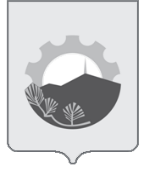 АДМИНИСТРАЦИЯ АРСЕНЬЕВСКОГО ГОРОДСКОГО ОКРУГА АДМИНИСТРАЦИЯ АРСЕНЬЕВСКОГО ГОРОДСКОГО ОКРУГА АДМИНИСТРАЦИЯ АРСЕНЬЕВСКОГО ГОРОДСКОГО ОКРУГА АДМИНИСТРАЦИЯ АРСЕНЬЕВСКОГО ГОРОДСКОГО ОКРУГА Р А С П О Р Я Ж Е Н И ЕР А С П О Р Я Ж Е Н И ЕР А С П О Р Я Ж Е Н И ЕР А С П О Р Я Ж Е Н И Е8 декабря 2022 г.г.Арсеньев№277-ра№п/пУровень рискаВид риска (описание)Причины и условия возникновения (описание)Общие меры по минимизации и устранению рисковНаличие (отсутствие) остаточных рисковВероятность повторного возникновения рисков1НезначительныйРазработка нормативных правовых актов (далее – НПА), регламентирующих деятельность органов местного самоуправления по предоставлению муниципальных услугНедостаточный уровень внутреннего контроля; недостаточный уровень квалификации специалистов; высокая нагрузка сотрудников; нарушение порядка подготовки и согласования проекта НПАПовышение профессиональной подготовки работников, обучение сотрудников; повышение эффективности процесса управленияИмеетсяПрисутствует2ВысокийОсуществление закупок товаров, работ, услуг для государственных нужд; предоставление в пользование государственного имущества, включая земельные участки; проведение обязательных торговНедостаточный уровень внутреннего контроля; недостаточный уровень квалификации специалистов; высокая нагрузка сотрудников; наличие конфликта интересов у сотрудника, ответственного за проведение торгов; отсутствие внутриведомственных регламентов и правил, определяющих порядок поведения сотрудника, ответственного за проведение торгов, входящего в состав комиссии; несоблюдение требований законодательства Российской Федерации о контрактной системе в сфере закупок товаров, работ, услуг для обеспечения государственных и муниципальных нужд, а также иных актов, регулирующих порядок проведения торговПовышение профессиональной подготовки работников, обучение сотрудников; повышение эффективности процесса управления; проведение мероприятий по предотвращению конфликта интересов у работника (не включение работника в состав комиссии и т.п.); доведение до сведения работников правовых позиций ФАС России и судебной практики; контроль процесса подготовки закупочной документации (документации по торгам) на стадии согласованияИмеетсяПрисутствует3ВысокийПредоставление преференцийНедостаточный уровень внутреннего контроля; недостаточный уровень квалификации специалистов; наличие конфликта интересов; несоблюдение требований Закона о защите конкуренцииПовышение профессиональной подготовки работников, обучение сотрудников; повышение эффективности процесса управления; проведение мероприятий по предотвращению конфликта интересов у работника (не включение работника в состав комиссии и т.п.); доведение до сведения работников правовых позиций ФАС России и его территориальных органов и судебной практики;ИмеетсяПрисутствует4 ВысокийОбеспечение работы совещательных органов, комиссий, принимающих решения (рекомендации) о предоставлении государственной поддержки; проведение конкурсов на получение грантов, субсидийНедостаточный уровень внутреннего контроля; недостаточный уровень квалификации специалистов; наличие конфликта интересов; отсутствие внутриведомственных регламентов и правил, определяющих порядок поведения сотрудника, ответственного за проведение торгов, входящего в состав комиссииПовышение профессиональной подготовки работников, обучение сотрудников; повышение эффективности процесса управления; проведение мероприятий по предотвращению конфликта интересов у работника (не включение работника в состав комиссии и т.п.)ИмеетсяПрисутствует5НезначительныйСоздание и курирование подведомственных учрежденийНедостаточный уровень внутреннего контроля; недостаточный уровень квалификации специалистов; несоблюдение требований действующего законодательства, в том числе Закона о некоммерческих организациях, БК РФ и т.д.Повышение профессиональной подготовки работников, обучение сотрудников; повышение эффективности процесса управления; доведение до сведения работников правовых позиций ФАС России и его территориальных органов и судебной практики;ИмеетсяПрисутствует6НезначительныйНарушение порядка предоставления муниципальной услуги, которое может привести к ограничению, устранению и недопущению конкуренции (например, запрос дополнительных документов, нарушение сроков предоставления муниципальной услуги и т.д.)Недостаточный уровень внутреннего контроля; недостаточный уровень квалификации специалистов; высокая нагрузка сотрудников; наличие конфликта интересов; отсутствие регламента предоставления конкретной муниципальной услуги; ослабление контроля за предоставлением муниципальной услугиПовышение профессиональной подготовки работников, обучение сотрудников; повышение эффективности процесса управления; проведение мероприятий по предотвращению конфликта интересов у работника (не включение работника в состав комиссии и т.п.); осуществление текущего контроля предоставления муниципальной услуги; совершенствование механизмов контроля; Разработка НПА, регламентирующих порядок предоставления определённой муниципальной услугиИмеетсяПрисутствует7 СущественныйНеобоснованный отказ в предоставлении муниципальной услугиНедостаточный уровень внутреннего контроля; недостаточный уровень квалификации специалистов; высокая нагрузка сотрудников; наличие конфликта интересов; ослабление контроля за предоставлением муниципальной услугиПовышение профессиональной подготовки работников, обучение сотрудников; повышение эффективности процесса управления; осуществление текущего контроля предоставления муниципальной услуги; проведение мероприятий по предотвращению конфликта интересов у работникаИмеетсяПрисутствует8 ВысокийЗаключение антиконкурентного соглашения, в том числе на торгахНаличие конфликта интересов у сотрудника, ответственного за проведение торгов; отсутствие внутриведомственных регламентов и правил, определяющих порядок поведения сотрудникаДоведение до сведения работников правовых позиций ФАС России и территориальных органов и судебной практики; проведение мероприятий по предотвращению конфликта интересов у работникаИмеетсяПрисутствует№п/пКлючевые показатели  эффективностиПоказатель1 Доля проектов нормативных правовых актов, разработчиком которых является  администрация Арсеньевского городского округа, в которых выявлены риски нарушения антимонопольного законодательстваНе более 10%2Доля нормативных правовых актов, разработанных администрацией Арсеньевского городского округа, в которых выявлены риски нарушения антимонопольного законодательстваНе более 10%3Коэффициент  снижения количества нарушений антимонопольного законодательства со стороны администрации Арсеньевского городского округа50 %